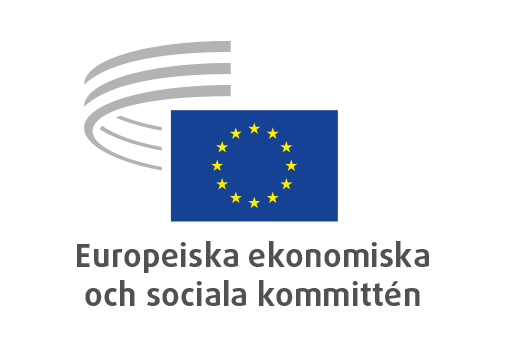 Bryssel den 26 november 2020Innehåll:1.	SINGLE MARKET, PRODUCTION AND CONSUMPTION	32.	Economic and Monetary Union, Economic and Social Cohesion	43.	EMPLOYMENT, SOCIAL AFFAIRS AND CITIZENSHIP	104.	AGRICULTURE, RURAL DEVELOPMENT AND ENVIRONMENT	195.	TRANSPORT, ENERGY, INFRASTRUCTURE AND INFORMATION SOCIETY	21Plenarsessionen den 27–29 oktober 2020 kännetecknades av de meddelanden som framfördes avCharles Michel, Europeiska rådets ordförande, Ursula von der Leyen, Europeiska kommissionens ordförande, David Maria Sassoli, Europaparlamentets talman. Apostolos Tzitzikostas, Europeiska regionkommitténs ordförande, Geert Pauwels, verkställande direktör för Lineas, Luca Visentini, Europeiska fackliga samorganisationens (EFS) generalsekreterare, ochJeremy Wates, generalsekreterare för Europeiska miljökontoret.Följande yttranden antogs vid plenarsessionen:INRE MARKNADEN, PRODUKTION OCH KONSUMTIONFordon i kategori L / covidHuvudföredragande:	Christophe Lefèvre (Arbetstagargruppen – FR)Referens:COM (2020) 491 final – 2020/0251 COD	EESC-2020-04067-00-00-ACHuvudpunkter:EESK:s ståndpunkt:EESK konstaterar att det ursprungliga kravet på att motorcyklar som säljs ska uppfylla Euro 5-steget och att tillverkningen av Euro 4-fordon ska avvecklas inte på något sätt ifrågasätts genom detta förslag.Kommittén ställer sig positiv till förslaget till förordning och ser det som en lämplig och välavvägd åtgärd för att hantera de ekonomiska konsekvenserna av covid-19-krisen och den kostsamma avvecklingen av Euro 4-fordon.Genom förslaget skapas en balans mellan att säkerställa att den inre marknaden, som drabbats av allvarliga störningar till följd av covid-19, fungerar väl och att fortsatta ansträngningar görs för att minska vägtransporternas miljöpåverkan.Kontaktperson:	Dalila Bernard(Tfn +32 25468438 – e-post: Dalila.Bernard@eesc.europa.eu)Ekonomiska och monetära unionen, ekonomisk och social sammanhållningÅrlig strategi för hållbar tillväxt 2020Huvudföredragande:	Philip von Brockdorff (Arbetstagargruppen–MT)Referens:	TilläggsyttrandeCOM(2019) 650 finalEESC-2020-02806-00-00-ACHuvudpunkter:EESK:s ståndpunkt:Enligt EESK är det positivt att den årliga strategin för hållbar tillväxt nu tar ett viktigt steg framåt mot att anamma en mer social, inkluderande och hållbar ekonomisk modell, målen för hållbar utveckling och framför allt åtagandet att omvandla den nuvarande tillväxtmodellen till en modell med ”grön” tillväxt. Detta åtagande är fortfarande särskilt relevant med tanke på de ekonomiska och sociala effekterna av covid-19 och måste återspeglas i det kommande höstterminspaketet, där kommissionen kommer att redogöra för EU:s ekonomiska och sociala prioriteringar.För att på ett ändamålsenligt sätt hantera effekterna av covid-19 anser EESK att det krävs både ekonomiska och sociala konsekvensbedömningar. Regeringarna måste agera snabbt och kraftfullt för att övervinna covid-19 och dess effekter, och detta kan endast ske om de har en tydlig bild av dessa effekter.EESK rekommenderar en översyn av stabilitets- och tillväxtpaktens regler för att stödja den ekonomiska återhämtningen och ge regeringarna tillräckligt manöverutrymme och förmåga att genomföra välbehövliga infrastrukturinvesteringar, särskilt med tanke på klimatförändringarna. Flexibilitet i reglerna om statligt stöd är också nödvändig för att stödja företag av alla storlekar i omställningen till en digital och grön ekonomi. Tillgång till finansiella medel, särskilt för små och medelstora företag, är också viktig, liksom en översyn av SMF-strategin.Regeringarna behöver ändamålsenliga folkhälsoåtgärder med tillräckliga resurser för att förhindra ytterligare spridning och, vilket är lika viktigt, tillämpa en välriktad politik för att stödja de sociala trygghetssystemen och skydda inkomsterna i utsatta samhällsgrupper. Fackföreningsmedlemskap bör också uppmuntras för att bidra till att uppnå målen i den europeiska pelaren för sociala rättigheter, vilket är ytterst nödvändigt i dessa kristider.EESK understryker att rättvis beskattning har blivit allt viktigare mot bakgrund av covid-19 eftersom regeringarna står inför ett enormt ekonomiskt tryck när det gäller att stödja nödåtgärder, och det råder inget tvivel om att det krävs en omprövning av skattepolitiken inom EU, inte minst för att stödja offentliga investeringar i infrastruktur, utbildning, hälso- och sjukvård och socialt skydd.EESK anser att kommissionens förslag om planen Next Generation EU är både välkommet och kommer i rättan tid.EESK betonar att alla onödiga dröjsmål i godkännandet och genomförandet av den överenskomna planen riskerar att allvarligt undergräva EU:s ekonomiska återhämtning och uppfyllelsen av målen för den årliga strategin för hållbar tillväxt.EESK ser den årliga strategin för hållbar tillväxt som en möjlighet för EU att övergå till en ekonomisk modell där både ekonomiska och sociala/inkluderande mål ges lika stor tyngd. Målen för den årliga strategin för hållbar tillväxt får inte sättas ur spel på grund av ekonomiska utmaningar som orsakas av covid-19.EESK stöder insatserna för att öka produktiviteten i EU, men detta får inte ske på bekostnad av ekonomisk hållbarhet eller arbetsförhållanden.Kontaktperson:Susanne Johansson(Tfn +32 25468477 – e-post: susanne.johansson@eesc.europa.eu)Den ekonomiska politiken i euroområdet 2020Huvudföredragande:	Judith Vorbach (Arbetstagargruppen – AT)Referens:TilläggsyttrandeCOM(2019) 652 finalEESC-2020-02828-00-00-ACHuvudpunkter:EESK:s ståndpunkt:Den exogena symmetriska chock som orsakats av covid-19-pandemin har en genomgripande effekt på ekonomin i euroområdet.EESK anser att fullbordandet av den inre marknaden och säkerställandet av att den fungerar fullt ut bör förbli en av de främsta prioriteringarna, som inbegriper de 20 principerna i den europeiska pelaren för sociala rättigheter.EESK efterlyser solidaritet mellan medlemsstaterna i euroområdet och mellan medborgarna för att minska inkomst- och förmögenhetsklyftorna, med beaktande av krisens inverkan på missgynnade grupper.EU måste utnyttja det handlingsutrymme som pandemin gett upphov till för att stärka sina konkurrensfördelar och se till att Europa intar en ledande roll på ytterst viktiga områden: den digitala sektorn, AI, teknik, utfasning av fossila bränslen samt hållbar och cirkulär tillväxt.Kommittén välkomnar EU:s återhämtningsplan och anser att nästa fleråriga budgetram bör tillhandahålla de medel som krävs för att säkerställa hållbar tillväxt för alla.Kommittén är därför särskilt bekymrad över de minskade investeringarna i innovation och forskning, digitalisering och Fonden för en rättvis omställning, samt över att man övergav kriterierna om att respektera rättsstatsprincipen.Vi efterlyser en övergång till en välståndsinriktad och solidaritetsbaserad ekonomisk styrning genom att till exempel en gyllene regel för offentliga investeringar tillämpas.Kommittén välkomnar det snabba införandet av flexibilitet i användningen av EU-medel, men varnar för att medlemsstaterna avsevärt måste förbättra sin programplaneringskapacitet så att medlen utnyttjas fullt ut och används effektivt för investeringar.Kommittén anser att den roll som spelas av Europaparlamentet, de nationella parlamenten, arbetsmarknadens parter och det civila samhällets organisationer bör stärkas ytterligare i den europeiska planeringsterminen.Kommittén insisterar på att även fullbordandet av bankunionen och kapitalmarknadsunionen och säkerställandet av en effektiv reglering av finansmarknaderna bör stå högt upp på dagordningen.Även om det bör införas ett EU-system för arbetslöshetsåterförsäkring vars bidrag är avhängiga av att de nationella systemen finansieras på ett stabilt sätt, anser EESK att medlemsstaterna i euroområdet behöver ett utökat samarbete och särskilt utformade instrument för att förbättra sin motståndskraft och förmåga att absorbera chocker.EESK efterlyser en beslutsam och kortare tidsram för reformer av skattepolitiken för att täppa till kryphål och bekämpa skatteundandragande inom hela unionen.Kontaktperson:Alexander Alexandrov(Tfn +32 25469805 – e-post: alexander.alexandrov@eesc.europa.eu)Ändringar i budgetförordningen för att underlätta den ekonomiska återhämtningen efter covid-19Huvudföredragande:Giuseppe Guerini (Mångfald Europa – IT)Referens:COM(2020) 281 final – 2020/0155 CODCOM(2020) 282 final – 2020/0151 CODCOM(2020) 283 final – 2020/0156 CODEESC-2020-03577-00-00-ACHuvudpunkter:EESK:s ståndpunkt:Kommittén stöder förslagen till ändringar av direktivet om reglering av finansmarknaderna. Ändringarna syftar till att avsevärt förenkla den dokumentation och de krav som reglerar finansmarknaderna och minska den administrativa bördan för banker och finansiella aktörer och därmed frigöra resurser för investeringar i ekonomisk återhämtning.Vi måste göra allt i vår makt för att i) underlätta investeringar i den reala ekonomin, ii) främja beviljandet av lån till privatpersoner och små och medelstora företag och iii) främja rekapitalisering av företag i unionen och stärka värdepappersmarknadernas roll.EESK välkomnar förenklingen av vissa av de bördor som finansiella bestämmelser medför för godtagbara motparter och professionella investerare, men understryker att en förenkling av lagstiftningen inte får minska skyddet för sparare och mindre erfarna investerare.EESK stöder kommissionens mål att minska efterlevnadskostnaderna och slöseriet med materialresurser genom att avsevärt minska produktionen av pappersdokumentation i samband med investeringar till förmån för olika former av digitala verktyg.EESK välkomnar särskilt målet att underlätta värdepapperiseringar som avser nödlidande exponeringar för att göra det möjligt för banker att frigöra en del av sina balansräkningar och på så sätt öka sin utlåningskapacitet vid en tidpunkt då denna kapacitet är av avgörande betydelse.Kommittén anser att det regelverk för värdepapperisering av nödlidande lån som för närvarande är i kraft innehåller stelheter som kan få negativa konsekvenser för realekonomin, och särskilt för små och medelstora företag, i den nuvarande ekonomiska situationen som undergrävs av pandemin.EESK anser att särskilt regler som rör tidsramen för bankernas avyttring av nödlidande exponeringar måste hanteras med försiktighet för att undvika att företag hamnar i (ytterligare) svårigheter om bankerna uppmuntras att göra sig av med dessa lån för snabbt.Kontaktperson:Gerald Klec(Tfn +32 25469909 – e-post: gerald.klec@eesc.europa.eu)Ändring i referensvärdesförordningenHuvudföredragande:	Christophe Lefèvre (Arbetstagargruppen – FR)Referens:COM(2020) 337 final – 2020/0154 CODEESC-2020-03369-00-00-ACHuvudpunkter:EESK:s ståndpunkt:EESK välkomnar kommissionens förslag, som syftar till att säkerställa kontinuiteten i systemen för de finansiella aktörernas verksamhet i kapitalmarknadsunionen.EESK anser att marknaderna måste vara säkra, stabila och motståndskraftiga mot chocker för att kapitalmarknadsunionen ska kunna fungera väl.EESK anser därför att det är mycket viktigt och prioriterat att planera ersättningen av referensvärdet London Interbank Offered Rate, särskilt när inget annat ”reservindex” har fastställts i kontrakten .EESK välkomnar att det genom de föreslagna ändringarna avseende dessa referensvärden kommer att införas en lagstadgad befogenhet, varigenom kommissionen fastställer en ersättningsränta när ett referensvärde vars upphörande skulle medföra betydande störningar av de finansiella marknadernas funktion i unionen upphör att offentliggöras.Kommittén ställer sig också positiv till att den lagstadgade ersättningsräntan genom lagstiftningen ersätter alla hänvisningar till ett ”referensvärde som ska upphöra” i alla avtal som ingåtts av en enhet under tillsyn i EU.EESK anser att det är lämpligt att medlemsstaterna, när det gäller kontrakt som inte inbegriper en enhet som står under EU:s tillsyn, övervakar lagstadgade ersättningar av nivåer/index på nationell nivå.EESK stöder tanken att behöriga myndigheter och enheter under tillsyn ska vara skyldiga att regelbundet rapportera till kommissionen om EU-företagens användning av undantagna referensvärden.Slutligen rekommenderar EESK att genomförandet av förordningen och dess införlivande på finansmarknaderna ska övervakas.Kontaktperson:Gerald Klec(Tfn +32 25469909 – e-post: gerald.klec@eesc.europa.eu)Mervärdesskatt – identifiering av beskattningsbara personer i NordirlandReferens:Kategori C-yttrandeCOM(2020) 360 final – 2020/0165 CNSEESC-2020-04038-00-00-ACHuvudpunkter:Kommittén stöder kommissionens förslag. Vad gäller observationerna och rekommendationerna i sak hänvisar EESK till sitt yttrande i frågan: Paketet om momsreformen (I) och Paketet om momsreformen (II).Kontaktperson:Juri Soosaar(Tfn +32 25469628 – e-post: juri.soosaar@eesc.europa.eu)SYSSELSÄTTNING, SOCIALA FRÅGOR OCH MEDBORGARNAUppdaterad kompetensagendaHuvudföredragande:Tatjana Babrauskienė (Arbetstagargruppen – LT) Referens:		COM(2020) 274 finalCOM(2020) 275 finalEESC-2020-01303-00-00-ACHuvudpunkter:EESK:s ståndpunkt:EESK välkomnar att både kompetensagendan och rådets rekommendation om yrkesutbildning utarbetades inom ramen för den europeiska pelaren för sociala rättigheter.EESK anser att större tonvikt bör läggas vid vägledning och rådgivning om den gröna och digitala omställningen på arbetsmarknaden, samtidigt som en strategi för gröna färdigheter och kompetenser bör utvecklas på EU-nivå i linje med den europeiska gröna given, samt betonar att mjuka färdigheter och nyckelkompetenser, inbegripet social kompetens och medborgarkompetens, är lika viktiga som de ”rätta färdigheter” som behövs på arbetsmarknaden.EESK efterlyser deltagande av arbetsmarknadens parter, det civila samhällets organisationer och andra berörda parter i arbetet med att förbättra yrkesutbildningssystemet och göra det mer inkluderande och attraktivt för alla, och påpekar att deras deltagande också är avgörande vid utformningen av kompetenspakten för kompetenshöjning och omskolning av arbetstagare.EESK uppmuntrar en uppdatering och omprövning av de indikatorer som presenteras i kompetensagendan och rekommendationen om yrkesutbildning mot bakgrund av forskningen om effekterna på utbildningen och arbetsmarknaden till följd av covid-19-krisen.Kommittén anser att den europeiska planeringsterminen och handlingsplanen för digital utbildning bör ta itu med frågan om stöd till skolor, lärare, föräldrar och elever för att förbättra de digitala färdigheterna och investera i nödvändig utrustning.EESK anser att tillgång till högkvalitativ och inkluderande yrkesutbildning och lärlingsutbildning bör vara en rättighet för alla yrkesstuderande och att strategier bör utvecklas för att göra yrkena som lärare och utbildare inom yrkesutbildning attraktivare, samt efterlyser utveckling av europeiska basprofiler inom yrkesutbildning som bland annat tar hänsyn till sektorers behov och nationella krav när det gäller yrken inom yrkesutbildning.EESK rekommenderar en förbättring av Europass-plattformen, med information som är tillgänglig för personer med funktionsnedsättning och tillgänglig på olika språk, bland annat de viktigaste språken för migranter, asylsökande och flyktingar.EESK efterlyser en konsekvent och effektiv användning av instrument såsom Next Generation EU och Europeiska socialfonden+ för att stödja utbildningspolitiken.EESK anser att partnerskap mellan näringsliv och högre utbildning inte bör leda till nedskärningar i de offentliga budgetarna för högre utbildning, medan den europeiska planeringsterminen bör föreskriva hållbara nationella offentliga investeringar i högre utbildning och forskning.EESK föreslår att man på EU-nivå genomför forskning om individuella räkenskaper för lärande och att kommissionen inleder en social dialog om detta.EESK uppmärksammar behovet av att utveckla nationella kompetensåtgärder som stöder kvinnliga studenter, arbetstagare och arbetslösa och åtgärder som syftar till att hjälpa flyktingar och asylsökande att validera sina färdigheter och kompetenser.Kontaktperson: 		Sabrina Borg(Tfn +32 25469727 – e-post: Sabrina.Borg@eesc.europa.eu)Migranters integration och målspråksnivåerHuvudföredragande: 	Ákos Topolánszky (Mångfald Europa – HU)Referens:		Förberedande yttrandeEESC-2020-02146-00-00-ACHuvudpunkter:EESK:s ståndpunkt:EESK konstaterar att få medlemsstater har handlingsplaner som riktar sig till migranters barn, och att det finns få belägg för planer som fokuserar på kvinnor och jämställdhetsfrågor, och att nationella handlingsplaner och strategier för integration av migranter skiljer sig åt i EU när det gäller principer, strategier samt nivå av övervakning och utvärdering,EESK beskriver integration som en dynamisk process som involverar både migranter och det mottagande samhället.EESK anser att migrationsutmaningarna måste hanteras på ett holistiskt sätt, och att kommissionens kommande initiativ om integration därför bland annat bör omfatta politik för grundläggande rättigheter, social inkludering och integration på arbetsmarknaden.EESK uppmanar kommissionen att upprätta mer kommunikation och samordning med medlemsstaterna, deras myndigheter och det civila samhällets organisationer för att utveckla en övergripande integrationspolitik, det behövs också åtgärder för att ta itu med fientligheten gentemot migranter och migration och desinformation om detta.EESK uppmanar alla medlemsstater att ratificera Istanbulkonventionen och att se till att kvinnliga migranter som fallit offer för våld har lika tillgång till lämpliga stödtjänster som inrikes födda kvinnor, de bör också ha samma tillgång till jämställdhetspolitik, jämställdhetsåtgärder och jämställdhetsverktyg och samma grad av egenmakt. EESK anser att jämställdhet bör bli en hörnsten i integrationen.EESK efterlyser införandet av bättre system för bedömning av utbildningsbevis och tillhandahållande av könsspecifika program som kan stödja invandrarkvinnors deltagande på arbetsmarknaden.EESK betonar behovet av att förbättra insamlingen av könsuppdelade migrations- och integrationsdata på EU-nivå, nationell nivå och lokal nivå.EESK konstaterar att det är viktigt att invandrarfamiljer och föräldrar involveras i lokalsamhället och skolan redan i ett tidigt skede av mottagandet, som ett sätt att undvika marginalisering av migrantbarn och ungdomar och att uppmuntra språkinlärning redan i ett tidigt skede.EESK anser att språkutbildningen bör omfatta kulturell utforskning och deltagande i lokalsamhället och samhället samt vägledning och information till migranter om fördelarna med och syftet med språkutbildning.Med tanke på de skillnader som finns i medlemsstaterna när det gäller språkundervisning efterlyser EESK gemensamma EU-riktlinjer för språkutbildning, vilket kan bidra till att säkerställa ett enhetligt och holistiskt tillvägagångssätt.Kontaktperson: 		Sabrina Borg(Tfn +32 25469727 – e-post: Sabrina.Borg@eesc.europa.eu)Mångfaldshantering i EU:s medlemsstaterHuvudföredragande: 	Carlos Manuel Trindade (Arbetstagargruppen – PT)Referens:		Förberedande yttrandeEESC-2020-01860-00-00-ACHuvudpunkter:EESK efterlyser en helhetssyn på mångfaldspolitiken för att fokusera på alla aspekter av de berörda gruppernas arbete och dagliga liv.Migranter och etniska minoriteter är inte en homogen grupp, och medvetenhet om intersektionalitet är grundläggande för utvecklingen av en framgångsrik mångfaldspolitik.Covid-19 håller på att förvärra den strukturella rasismen i Europa. EU och dess medlemsstater bör intensifiera sina rättsliga och politiska ansträngningar för att bekämpa rasism och främlingsfientlighet.Migranter och etniska minoriteter befinner sig i frontlinjen när det gäller att hantera pandemin. I erkännandet av deras bidrag bör ingå att man sörjer för goda arbetsvillkor, rättvisa löner och socialt skydd.Mångfaldspolitiken bör inte bara ta itu med underutnyttjandet av migranters färdigheter utan också ge dem kostnadsfri utbildning, inklusive språkkurser.Arbetsgivarna bör få hjälp med att använda befintliga verktygslådor och metoder, t.ex. de som tagits fram av det europeiska nätverket mot rasism.Jämställdhetspolitiken bör integreras i hela EU. Medlemsstaterna bör utarbeta nationella handlingsplaner mot rasism, såsom föreslogs vid FN:s världskonferens mot rasism i Sydafrika 2018.Kommissionen bör snarast utarbeta en ny plan för integration av tredjelandsmedborgare, eftersom den förra löpte ut 2018.Det finns ett särskilt behov av att förbättra insamlingen av uppgifter om situationen för dessa grupper på arbetsmarknaden och om utvecklingen av mångfaldspolitiken.För att främja ett aktivt medborgarskap bör medlemsstaterna uppmuntra migranter att aktivt delta i beslutsprocesser på lokal nivå.Såväl EU-institutionerna som EU:s organ, inklusive EESK, bör föregå med gott exempel när det gäller mångfaldshantering, bl.a. genom att öka antalet ledamöter och anställda från etniska minoriteter.Kontaktperson:		Judite Berkemeier(Tfn +32 25469897 – e-post: MariaJudite.Berkemeier@eesc.europa.eu)Social dialog för ekonomisk hållbarhet och motståndskraftFöredragande: 	Cinzia Del Rio (Arbetstagargruppen – IT)René Blijlevens (Arbetsgivargruppen – NL)Referens:	Förberedande yttrandeEESC-2020-01913-00-00-ACHuvudpunkter:Den sociala dialogen på nationell och europeisk nivå spelar en viktig roll vid utformningen av ekonomisk politik, arbetsmarknadspolitik och socialpolitik som främjar uppåtgående konvergens när det gäller levnads- och arbetsvillkoren i medlemsstaterna., samt för att möta de utmaningar som Europa står inför, bland annat covid-19-krisen.EESK anser att en effektiv social dialog måste omfatta följande: representativa och legitima arbetsmarknadsparter med kunskap, teknisk förmåga och snabb tillgång till relevant information för att kunna delta; politisk vilja och engagemang för att delta i den sociala dialogen; respekt för de grundläggande rättigheterna till självständighet för arbetsmarknadens parter, föreningsfrihet och kollektiva förhandlingar, och en möjliggörande rättslig och institutionell ram för att stödja en social dialog med välfungerande institutioner.EESK uppmuntrar de europeiska arbetsmarknadsparterna att utnyttja alla möjligheter som fördraget och EU-lagstiftningen ger dem att inleda förhandlingar för att hantera de nya frågorna och snabba förändringarna på arbetsmarknaden.I handlingsplanen för genomförandet av den europeiska pelaren för sociala rättigheter kommer olika sätt att stärka den sociala dialogen och de kollektiva förhandlingarna att undersökas. Arbetsmarknadsparternas deltagande i planeringsterminen bör betraktas som avgörande för att uppnå effektiva resultat. EESK anser att det bör införas en mekanism som ger arbetsmarknadens parter rätt att rådfrågas på både EU-nivå och nationell nivå.EESK uppmanar kommissionen att, i samråd med arbetsmarknadens parter på europeisk nivå, genom europeiska initiativ tillhandahålla tydliga och öppna kriterier för genomförandet av sektoriella avtal för arbetsmarknadsparter, i enlighet med artikel 155.2 i EUF-fördraget.Erfarenheten från tidigare kriser är att länder med väletablerade institutioner för social dialog och system för arbetsmarknadsrelationer mer sannolikt kommer att kunna formulera snabba och effektiva trepartsreaktioner. Ett skyndsamt och effektivt deltagande från arbetsmarknadsparternas sida och stöd från myndigheterna är viktiga faktorer när det gäller att ta itu med krisens omedelbara konsekvenser, detta utöver mer långsiktig planering för återhämtning som syftar till att skydda och främja sysselsättningen genom hållbara företag och sociala investeringar.De kollektiva förhandlingarnas omfattning och processer på alla nivåer bör prioriteras. Delaktighet i de sociala trygghetssystemen för utsatta grupper av arbetstagare och medborgare bör vara en prioritering för den offentliga politiken.En sund företagsstyrning som bygger på social dialog, kollektiva förhandlingar och respekt för arbetstagarnas rätt till information, samråd och deltagande kan göra det möjligt att uppnå positiva ekonomiska mål, parallellt med sociala och miljömässiga mål. Genom att göra det enklare att fatta väl underbyggda ledningsbeslut i frågor av direkt intresse för arbetstagare bidrar man till en hållbar och rättvisare affärsmodell. Detta bidrar till att främja den europeiska sociala modellen, som utgör en motor för europeiska företags konkurrenskraft.Växande globaliserade och sammanlänkade ekonomier har lett till en utveckling av den sociala dialogen och kräver en gemensam och samordnad strategi på EU-nivå. Arbetstagarnas rätt till information, samråd och medverkan erkänns i EU-lagstiftningen och är grundläggande för en effektiv social dialog. De europeiska företagsrådsdirektivens kvalitet och effektivitet i transnationella omstruktureringsprocesser måste förbättras, brister måste åtgärdas och åtgärder för att kontrollera efterlevnaden måste vidtas, parallellt med effektiva och proportionella sanktioner. EESK har redan efterlyst en harmoniserad ram på EU-nivå för arbetstagarnas deltagande på styrelsenivå, men den europeiska bolagsrätt som antogs tog inte itu med detta förslag.EESK uppmuntrar flexibla, målinriktade lösningar som bygger på förhandlingar mellan arbetsgivare och arbetstagarföreträdare för att fastställa särskilda arrangemang för information, samråd och deltagande, samtidigt som lika villkor och en lämplig lägsta skyddsnivå bör säkerställas.EESK efterlyser åtgärder på europeisk och nationell nivå för att säkra att rätten till information och samråd under omstruktureringsprocesser som följer av covid-19-krisen respekteras.I hanteringen av tiden efter pandemin rekommenderar EESK: (i) att arbetsmarknadsparterna involveras på ett korrekt sätt i utformningen och genomförandet av nationella återhämtningsplaner; (ii) att samarbetet mellan arbetsmarknadsparterna och kommissionen förbättras för att säkerställa en enhetlig användning av europeiska resurser och (iii) att kommissionen driver på ett nytt tillfälligt finansieringsinstrument för att stödja de extraordinära aktiviteter som måste utföras under återhämtningsfasen, såsom de europeiska arbetsmarknadsparterna gemensamt föreslagit.Kontaktperson: 		Valeria Atzori(Tfn +32 25468774 – e-post: valeria.atzori@eesc.europa.eu)Stärka ungdomsgarantinHuvudföredragande: 	Tatjana Babrauskienė (Arbetstagargruppen – LT)Medhuvudföredragande:	Michael McLoughlin (Mångfald Europa – IE)Referens:		COM(2020) 276 finalCOM(2020) 277 finalEESC-2020-03092-00-00-ACHuvudpunkter:EESK välkomnar i detta yttrande att den förstärkta ungdomsgarantin ger medlemsstaterna en rad åtgärder för att bekämpa ungdomsarbetslösheten, med olika verktyg som omfattar lärlings- och praktikplatser, utbildning och jobberbjudanden, och efterlyser ytterligare åtgärder för att omvandla detta till ett permanent instrument. Vi beklagar dock att åtgärderna inte är välavvägda utan främst inriktade på utbildning och färdigheter och mindre på en aktiv arbetsmarknadspolitik. Efter covid-19-krisen bör EU:s ungdomar, som drabbats värst av arbetslösheten, ha tillgång till arbetstillfällen av god kvalitet.Kommittén uppmanar medlemsstaterna att anta en holistisk och integrerad strategi för att stödja unga människor som stöter på flera olika hinder för inkludering på utbildningsområdet, i samhället och på arbetsmarknaden.EESK anser att ungdomar måste erbjudas ett bra jobb eller en bra utbildningsmöjlighet inom högst 4 månader efter det att de har anmält sig till den offentliga arbetsförmedlingen. Stöd till ungdomar måste börja med validering av icke-formellt och informellt lärande.Kommittén efterlyser ett EU-initiativ för att förbättra tillhandahållandet av högkvalitativ och inkluderande vägledning och rådgivning, med början under tidig skolutbildning, för att ge mer information till ungdomar om deras fortsatta utbildning och därefter om karriärmöjligheter.EESK noterar att arbetsförmedling för unga som varken arbetar eller studerar måste följa arbetslagstiftningen, kollektivavtalen och skattereglerna för att undvika en långvarig otrygghet för de unga arbetstagare som får stöd genom ungdomsgarantin. Förmedling av anställningar till unga människor som arbetstagare måste ske med respekt för anständiga löner och arbetsvillkor, tillgängliga arbetsplatser samt hälsa och säkerhet på arbetsplatsen och demokrati på arbetsplatsen, så som detta definieras i nationell lagstiftning, kollektivavtal och/eller sektorsavtal.Kommittén föreslår att en kvalitetsram för ungdomsgarantin utarbetas tillsammans med relevanta arbetsmarknadsparter och aktörer i det civila samhället på EU-nivå och nationell och lokal nivå när det gäller utformningen, genomförandet och utvärderingen av systemet, för att se till att det som erbjuds uppfyller en viss standard.EESK efterlyser samarbete på europeisk och nationell nivå om ändamålsenlig social-, sysselsättnings- och utbildningspolitik som bygger på allianser mellan ministerier, offentliga arbetsförmedlingar, arbetsmarknadens parter, ungdomsorganisationer, nationella ungdomsråd och andra berörda aktörer för att hitta den bästa lösningen för ungdomar och säkerställa att man når ut till behövande på ett bättre sätt, med särskilt fokus på inkludering av socioekonomiskt missgynnade personer och jämställdhet.Kommittén rekommenderar att kommissionen genomför en studie på EU-nivå om effekterna av covid-19-krisen på skolavhopp och den ökande andelen unga som varken arbetar eller studerar. Kommittén rekommenderar också att man ser över Eurostats data om ungdomsarbetslösheten för att även omfatta ungdomar från och med den ålder då den nationella skolplikten upphör och upp till 30 års ålder (och inte bara mellan 18 och 25 års ålder) och säkerställer lämpliga stödåtgärder och tillräckliga nivåer av och tillgång till EU-finansiering inom ramen för ungdomsgarantin.EESK efterlyser ett ändamålsenligt stöd till offentliga arbetsförmedlingar för att få in människor i fortbildning och sysselsättning av god kvalitet. Den höjda åldersgränsen för att få tillgång till ungdomsgarantin får inte leda till sämre kvalitet på de möjligheter som erbjuds av de offentliga arbetsförmedlingarna eller ytterligare öka trycket på de offentliga arbetsförmedlingarna eller de utbildningssystem som ställs inför en ökad efterfrågan. EESK efterlyser ytterligare stöd för att öka de offentliga arbetsförmedlingarnas kapacitet och för att ge människor mer information om tillgängliga lärlingsplatser, praktikplatser och jobberbjudanden av god kvalitet från företag.Kontaktperson:Ana Dumitrache(Tfn +32 25469751 – e-post: Ana.Dumitrache@eesc.europa.eu)Strategi för brottsoffers rättigheterHuvudföredragande:Ionuț Sibian (Mångfald Europa – RO)Referens:			COM(2020) 258 finalEESC-2020-03013-00-00-ACHuvudpunkter:EESK:s ståndpunkt:EESK välkomnar helhjärtat kommissionens EU-strategi för brottsoffers rättigheter för 2020–2025, i vilken man stöder långsiktig planering och en ordentlig samordning av politikens genomförande inom en lång rad sektorer, samtidigt som man ser till att inga brottsoffer glöms bort.EESK anser att strategin behöver en tydlig handlingsplan för att kunna tas i bruk, med detaljer om hur och när man ska genomföra åtgärderna samt vilka resultat som förväntas. Den föreslagna strategin bör ge mer vägledning och en detaljerad översikt över hur medlemsstaterna kan sätta upp höga kvalitetsnormer och införa tillgängliga, rättvisa och effektiva verktyg för att stödja brottsoffers tillgång till verksamheter för reparativ rättvisa.Den föreslagna strategin bör studeras och genomföras vid sidan av andra EU-strategier: strategin för jämställdhet, EU-strategin för en effektivare bekämpning av sexuella övergrepp mot barn, strategin för jämställdhet för hbti-personer, EU-ramen för nationella strategier för integrering av romer samt FN:s konvention om rättigheter för personer med funktionsnedsättning.Kommissionen uppmanas att utnyttja strategin för att uppmuntra medlemsstaterna att stödja datainsamling och samråd med samhällsgrupper och brottsoffer och potentiella brottsoffer, och genomföra behovsbedömningar som ska vägleda beslutsfattandet och de institutionella åtgärderna.EESK rekommenderar att det föreslagna EU-nätverket för att förebygga könsrelaterat våld och våld i hemmet, som det hänvisas till i strategin, ska ges en utvidgad roll och även ta sig an målsättningar och resultat i fråga om kartläggning och begränsning av denna typ av brottslighet.EESK anser att vissa aspekter av strategin skulle vinna på att förtydligas ytterligare, bland annat följande: Främjandet av fortbildning bör inte begränsas till rättsliga och/eller brottsbekämpande myndigheter. Tillhandahållandet av EU-finansiering till nationella stödorganisationer för brottsoffer och relevanta samhällsbaserade organisationer bör kompletteras med ett förstärkt samarbete mellan det civila samhällets organisationer och lokala eller nationella myndigheter. Nationella kampanjer för att öka medvetenheten om brottsoffers rättigheter bör anpassas efter behoven och särdragen hos särskilt sårbara grupper, inbegripet tredjelandsmedborgare, flyktingar och asylsökande.Erfarenheterna av covid-19 har visat att det är en nödvändighet att ta fram nödboenden, skyddade boenden och stödcentrum och sörja för integrerade stödtjänster och kräver samarbete mellan nationella myndigheter och aktörer i det civila samhället samt EU-finansiering.Kommissionen bör integrera brottsofferagendan i alla EU:s finansieringsprogram, vilket inbegriper EU-medel som förvaltas på nationell och internationell nivå.Kontaktperson:Sophie Zimmer(Tfn +32 25469564 – e-post: Sophie.Zimmer@eesc.europa.eu)JORDBRUK, LANDSBYGDSUTVECKLING OCH MILJÖEn civilskyddsmekanism för unionenReferens:	Kategori C-yttrandeCOM(2020) 220 final – 2020/0097 CODEESC-2020-03764-00-00-ACHuvudpunkter:EESK beslutade att utfärda ett yttrande där man ställer sig bakom den föreslagna texten och hänvisar till sin ståndpunkt i sina tidigare yttranden ”Stärka EU:s civilskyddsinsatser – rescEU” och ”En civilskyddsmekanism för unionen (ändring)”.Kontaktperson:	Conrad Ganslandt(Tfn +32 25468275 – e-post: Conrad.Ganslandt@eesc.europa.eu)Ekologisk produktion och datumet för tillämpningReferens:	Kategori C-yttrandeCOM(2020) 483 final – 2020/0231CODEESC-2020-04202-00-00-ACHuvudpunkter:EESK beslutade att ställa sig bakom den föreslagna texten.Kontaktperson:Arturo Íñiguez(Tfn +32 25468768 – e-post: arturo.iniguez@eesc.europa.eu)Kanarieöarna – förlängning av tullkvoterna för fiskeriprodukterReferens:	Kategori C-yttrandeCOM(2020) 437 final – 2020/0209 CNSEESC-2020-04203-00-00-ACHuvudpunkter:EESK beslutade att ställa sig bakom den föreslagna texten.Kontaktperson:Arturo Íñiguez(Tfn +32 25468768 – e-post: arturo.iniguez@eesc.europa.eu)Att uppnå klimatneutralitetReferens:	Kategori C-yttrandeCOM(2020) 563 final – 2020/0036 CODEESC-2020-04554-00-00-ACHuvudpunkter:Eftersom kommittén redan har framfört sina synpunkter på innehållet i det ursprungliga förslaget i sitt yttrande ”Europeisk klimatlag”, antaget den 15 juli 2020, har kommittén beslutat att inte utarbeta något nytt yttrande i ärendet, utan hänvisar till sin ståndpunkt i ovannämnda yttrande.Kontaktperson:Stella Brozek-Everaert(Tfn +32 25469202 - e-post: Stella.BrozekEveraert@eesc.europa.eu)TRANSPORTER, ENERGI, INFRASTRUKTUR OCH INFORMATIONSSAMHÄLLETBekämpa sexuella övergrepp mot barn på nätetHuvudföredragande:Ionuț Sibian (Mångfald Europa – RO)Referens: 			COM(2020) 568 final – 2020/0259 CODEESC-2020-04192-00-00-ACHuvudpunkter:EESK ställer sig generellt bakom innehållet i förslaget till förordning om ett tillfälligt och strikt begränsat undantag från artiklarna 5.1 och 6 i direktiv 2002/58/EG, som skyddar konfidentialiteten vid kommunikation och trafikuppgifter. Vi anser dock inte att förordningens provisoriska karaktär (till och med den 31 december 2025) är motiverad. Kommissionen bör se till att det utarbetas och genomförs ordentliga integritetsskyddsåtgärder riktade till barn inom en tidsram på mindre än fem år.När det gäller branschstandarderna för rapportering och transparens i artikel 3 e i förslaget till förordning bedömer EESK att det vore lämpligt att låta en tredje part utföra regelbundna tester/kontroller med hjälp av matchade urval som inte innehåller material med sexuella övergrepp mot barn, som liknar de testfiler från EICAR (europeiska institutet för datorantivirusforskning) som används inom antivirusbranschen. Kommissionen bör anordna en öppen tävling med ett ansenligt pris för att uppmuntra, inte bara utvecklingen av verktyg med öppen källkod och branschstandarder, utan även utarbetandet av nya lösningar för att upptäcka och rapportera sexuella övergrepp mot barn längs hela den krypterade elektroniska kommunikationskedjan. EESK menar att det är på tiden att EU får sitt eget europeiska centrum för förebyggande och bekämpning av sexuella övergrepp mot barn och att kommissionen bör uppmana till att ett sådant centrum inrättas och utvecklas.Kontaktperson:	Agota Bazsik(Tfn +32 25468658 – e-post Agota.Bazsik@eesc.europa.eu) ____________KONSTITUERANDE PLENARSESSION

DEN 27–29 OKTOBER 2020 
SAMMANFATTNING AV ANTAGNA YTTRANDENDetta dokument finns tillgängligt på de officiella språken på EESK:s webbplats på följande adress:https://www.eesc.europa.eu/sv/our-work/opinions-information-reports/plenary-session-summariesDe yttranden som tas upp finns tillgängliga på internet via EESK:s sökmotor:https://dmsearch.eesc.europa.eu/search/opinion